В настоящее время в мире всё чаще говорят о проблемах экстремизма. Для этого есть все основания. Никто не застрахован от его проявления.Будьте внимательны к своим детям! Беседуйте с ними о дружбе с другими национальностями, о терпимом отношении друг к другу. Предостерегите их от негативного влияния экстремистских идей.Уважаемые родители, эта информация для вас!Экстремизм – это приверженность к крайним взглядам и действиям, радикальное отрицание существую-щих в обществе норм и правил. Это опасное явление попирает права и свободы человека, подрывает общественную безопасность.По данным МВД России до 80% участников экстремистских группировок – молодёжь от 14 до 20 лет. Это люди с ещё не сформированной и легко поддающейся влиянию психикой.Основные признаки того, что молодой человек или девушка попали под влияние экстремистской идеологии:Манера поведения становится более резкой и грубой, в речи появляется всё больше ненормативной лексики и резких высказываний с признаками нетерпимости.Резко изменяется стиль одежды и  внешнего вида, соответствуя правилам определённой субкультуры.В доме появляется непонятная и нетипичная символика или предметы, которые могут быть использованы как оружие.На компьютере оказывается много сохранённых ссылок или файлов с текстами, роликами или изображениями экстремистско-политического содержания.Если у вас возникли подозрения, что ваш ребёнок попал под влияние экстремистской организации,не паникуйте, но действуйте быстро и решительно:Не осуждайте категорически поведение и увлечение ребёнка – ребёнок  «закроется» ещё больше. Попытайтесь выяснить круг общения и причину экстремистского поведения, аккуратно обсудите, зачем ему это нужно.Ограничьте общение подростка с теми людьми, которые оказывают на него негативное влияние.Ненавязчиво начните «контрпропаганду». Приводите больше примеров из истории и личного жизненного опыта о событиях, когда люди разных национальностей вместе добивались определённых целей. Обсуждайте политическую, социальную и экономическую обстановку в мире и стране.Постарайтесь обеспечить полезный досуг ребёнка. Обращайте внимание, какие передачи он смотрит, какую литературу читает, на каких сайтах бывает. СМИ являются мощным орудием в пропаганде экстремизма.Уголовная ответственность за экстремизм и терроризмУголовная ответственность за данные преступления возникает                          с 16 лет. Степень уголовной ответственности за экстремизм зависит от степени тяжести преступления – штраф от ста тысяч рублей до лишения свободы (от шести месяцев до пожизненного заключения).Терроризм наказывается лишением свободы на срок от 8 до 15 лет.            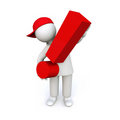 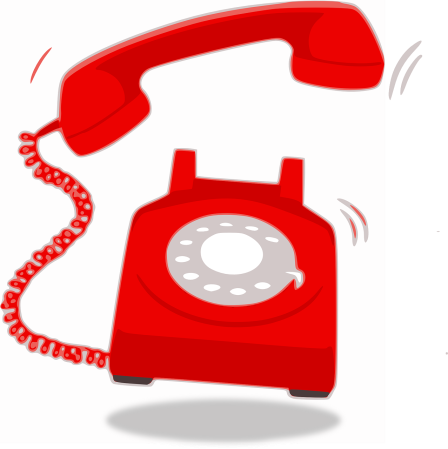 В случае необходимостиобратитесь за психологической поддержкойпо телефонам доверия:8-800-200-0122,8(81533)3-36-87.МБУ «Кандалакшская ЦБС»Памятка для родителей по профилактике экстремизма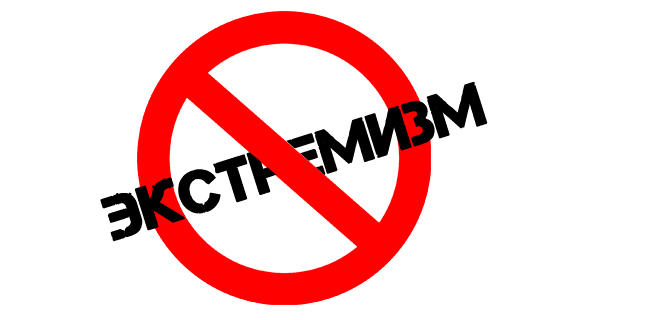 2015